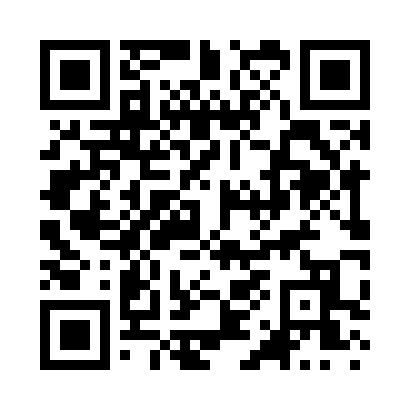 Prayer times for Cram, Arkansas, USAMon 1 Apr 2024 - Tue 30 Apr 2024High Latitude Method: Angle Based RulePrayer Calculation Method: Islamic Society of North AmericaAsar Calculation Method: ShafiPrayer times provided by https://www.salahtimes.comDateDayFajrSunriseDhuhrAsrMaghribIsha1Mon5:476:561:134:477:318:402Tue5:466:551:134:477:318:413Wed5:446:541:134:477:328:424Thu5:436:521:124:477:338:435Fri5:416:511:124:477:338:436Sat5:406:501:124:477:348:447Sun5:386:481:114:477:358:458Mon5:376:471:114:477:368:469Tue5:356:461:114:477:368:4710Wed5:346:451:114:487:378:4811Thu5:336:431:104:487:388:4912Fri5:316:421:104:487:398:5013Sat5:306:411:104:487:398:5114Sun5:286:401:104:487:408:5215Mon5:276:381:094:487:418:5316Tue5:266:371:094:487:428:5317Wed5:246:361:094:487:428:5418Thu5:236:351:094:487:438:5519Fri5:216:341:094:487:448:5620Sat5:206:321:084:487:458:5721Sun5:196:311:084:487:458:5822Mon5:176:301:084:487:468:5923Tue5:166:291:084:487:479:0024Wed5:156:281:084:487:489:0125Thu5:136:271:074:487:489:0226Fri5:126:261:074:487:499:0327Sat5:116:251:074:487:509:0428Sun5:096:241:074:497:519:0529Mon5:086:231:074:497:529:0630Tue5:076:221:074:497:529:07